附件“中国梦·劳动美——永远跟党走 奋进新征程”全国职工线上运动会竞赛规程一、运动会主题“中国梦·劳动美—永远跟党走 奋进新征程”二、组织单位主办单位：中华全国总工会宣传教育部承办单位：北京华彬文化基金会 技术支持单位：北京趣动科技有限公司（Will Go App）三、时间安排（一）线上运动会发动期：2021年11月1日-11月30日期间，各赛区集中组织发动单位及职工加入。（二）线上运动会执行期：2021年12月1日-2022年6月30日，期间单位及职工均可随时报名参与。（三）总结及颁奖：2022年7月，公布全国职工线上运动会榜单数据，并对获奖单位进行表彰颁奖。四、具体内容（一）以省、自治区、直辖市总工会，各全国产业工会，中央和国家机关工会联合会设立赛区，按地域、行业搭建赛事架构，各级单位可点击赛事平台查阅相关赛事榜单成绩。（二）提供运动菜单，AI系列：AI跳绳、AI开合跳、AI深蹲、AI侧滑摸桩、AI敏捷踢球、AI敏捷摸球、AI左右小跳、AI障碍跳、AI两端侧平举、AI站立体前屈，健步走，跑步，骑行，工间健身训练等运动项目。本次线上运动会项目属于普适性的运动项目，可以适配各种运动习惯的职工，通过不同的运动达标将数据汇总形成榜单成绩。根据时事热点以及现阶段工会重点工作拟定不同主题，设置地图闯关环节。五、竞赛规程（一）竞赛形式：采用“菜单式”的运动达标+地图闯关的形式开展。（二）榜单设置：设立赛区榜单（省、自治区、直辖市总工会，各全国产业工会，中央和国家机关工会联合会）、各赛区单位榜单、各赛区个人榜单。（三）竞赛组织：报名办法：各设区市总工会，省有关产业（厅、局、企业）工会，指定负责人扫描下方二维码，与赛事主办方联系技术支持和运动会规程等相关事宜。通过赛区专属页面可及时了解本赛区单位及职工报名情况、运动达标情况，赛区专属页面登陆省总工会微信公众号/省总工会App-全国职工线上运动会。仅限各市级工会、省产业工会负责人加入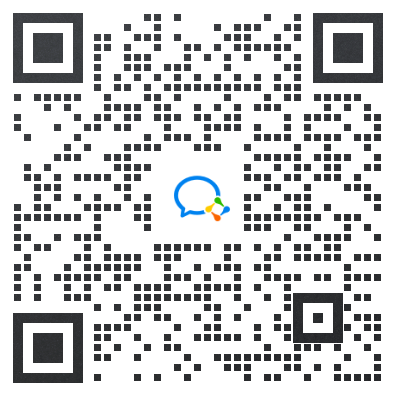 各赛区内机关、企事业单位报名办法：各参赛单位须指定一名管理员，通过扫描下方二维码，选择所在地域、行业赛区统一进行报名，提交单位注册信息，开启单位运动团。本赛区范围内的机关、企事业单位均可建团参加。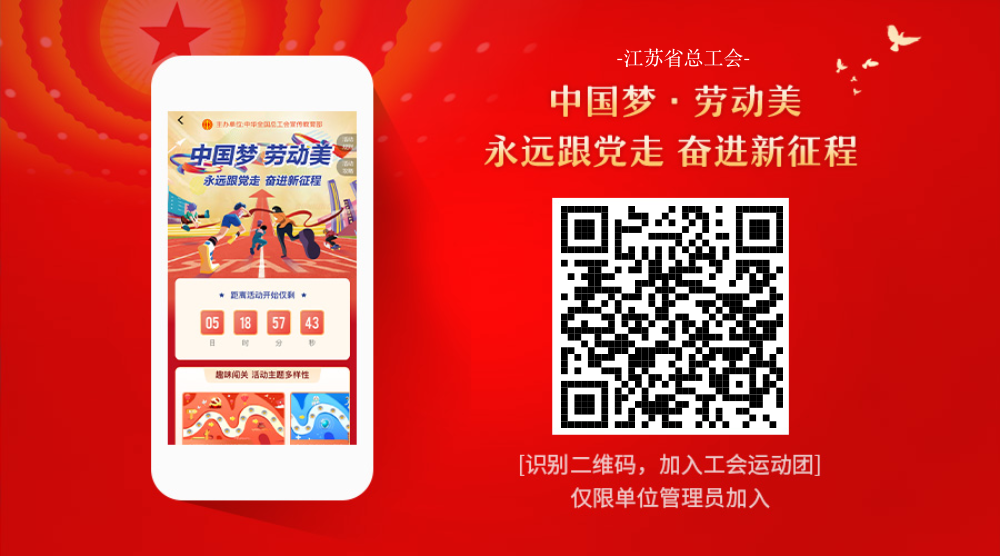 各参赛单位管理员登录App后，点击“成员邀请”向本单位职工发送邀请（二维码/链接），邀请职工加入本单位运动团，直接参与线上运动会。职工使用Will Go App记录每日运动数据并保存记录，每日数据参赛者可查阅。本次线上运动会以调动职工广泛参与、提升职工运动健身的积极性和持续性、激励职工运动达标为目的，提倡公平竞赛，平台每日将对运动数据进行反作弊审查，并清除异常数据。（四）竞赛规则竞赛项目：根据各项运动所消耗的运动量计算，结合职工运动习惯，将AI系列：AI跳绳、AI开合跳、AI深蹲、AI侧滑摸桩、AI敏捷踢球、AI敏捷摸球、AI左右小跳、AI障碍跳、AI两端侧平举、AI站立体前屈，健步走，跑步，骑行，工间健身训练等运动项目等运动项目进行分类，运动项目参与职工可依据“运动菜单”任意完成即算达标，达标完成后保存运动数据，每日数据参赛者均可查阅。（1）选择AI跳绳达标的队员，需每次完成100个，视为达标1次。（2）选择AI运动达标的队员，需要从（开合跳20次、深蹲15次、侧滑摸桩20次、敏捷踢球20次、敏捷摸球20次、左右小跳20次、障碍跳30次、两端侧平举20次、站立体前屈15秒）9项AI动作中任选4项，当四项AI运动全部完成后，视为达标1次。（3）选择健步走达标的队员，需完成6000步，每日请务必上传当日最终步数。（4）选择跑步达标的队员，达标里程为3公里，请在跑步前，点击App中跑步选项，开启跑步，并在跑步结束后，上传运动数据。（5）选择骑行达标的队员，达标里程为6公里，请在骑行前，点击App中骑行选项，开启骑行，并在骑行结束后，上传运动数据。（6）选择工间健身训练达标的队员，可选择在App中的“训练”卡片，任选运动健身项目累计完成20分钟，保存运动数据即可达标。地图闯关根据主题设置地图闯关环节，每个地图由多个点位关卡组成，每个关卡设定不同内容，包含党史问答、工运史、时事政策、红色故事、闯关奖励等。榜单设置赛区榜单：按照单位数量（权重占比30%）、参赛职工数量（权重占比30%）、达标率（40%）进行综合排名。赛区达标分值=每日达标分值的累加。每日达标分值即每日新增运动团数×系数0.50+每日赛区内新增参赛职工数×系数0.01+每日达标率×系数300各赛区单位榜单：按照单位人数及成员达标次数累计达标分值进行综合排名。单位达标分值=每日单位达标分值的累加。每日单位达标分值即每日新增单位人数×系数0.10+每日达标人次×系数0.03。  各赛区个人榜单：按照个人达标次数进行排名，达标次数相同的，则按个人每日达标项目累计消耗卡路里总值进行排序。个人达标次数=参赛期间内个人达标次数总和。 个人卡路里=参赛期间内个人完成各运动任务所消耗的卡路里值。奖项设置（1）赛区奖项：《全民健身计划（2021—2025年）》发展目标提出，到2025年，经常参加体育锻炼人数比例达到38.5%。通过线上运动会，数据化呈现全国职工运动达标的具体情况，由主办单位对达标率超过38.5%的赛区颁发“优秀组织奖”，并根据各赛区综合榜单排名，对于前10名的赛区，颁发“中国梦·劳动美—永远跟党走 奋进新征程”全国职工线上运动会十佳赛区奖牌。主办单位对积极参与的职工提供积分兑换、抽奖、电子荣誉证书等多重形式精神及物质奖励。（2）省赛区内奖项：单位排名奖：活动结束后，根据赛事期间整体排名对各赛区“单位榜单”前8名，颁发荣誉证书。优秀组织奖：各设区市总工会，省有关产业（厅、局、企业）工会，参赛职工人数达1000名以上的，设置优秀组织奖并颁发荣誉证书。个人排名奖：“个人榜单”各赛区排名前100名的职工进行精神及物质奖励，并颁发荣誉证书。六、工作要求高度重视，加强领导。各设区市总工会，省有关产业（厅、局、企业）工会要高度重视、广泛发动。为方便活动顺利开展，全省赛区建立管理员群，请各设区市总工会，省有关产业（厅、局、企业）工会项目负责人（管理员）加入群中。积极参加，科学健身。各参赛单位要积极宣传健身运动知识，参与人员身体要健康，无不适合运动的任何疾病。在户外运动时务必注意交通安全，每日活动量力而行。在运动前，做一些简单的热身运动。遇极端天气，应避免在户外运动。广泛宣传，营造浓厚氛围。各赛区及参赛单位要加强宣传，及时利用职工宣传阵地、两微一端等对积极参与的单位及职工进行表扬和激励，浓厚活动氛围，持续扩大活动影响力，推进活动广泛开展。主办单位将对对优秀单位进行表彰。七、联系方式省总工会宣传教育和网络工作部：白金：025-83536228赛事运营及技术支持：朱俊翰：18001183524八、其他本规程的最终解释权属主办单位，未尽事宜另行通知。